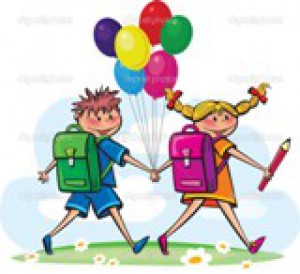 					   Eszköz – és füzetlista:  1.a osztályA tolltartóba : színes ceruzák		2 db  HB-s ceruza		1 radír		2 postairon – vastag piros-kék ceruzaMagyar : 	2 db vonalas füzet  száma : 14-32		1 mesefüzet száma / Írok és rajzolokMatematika :  2 db kockás füzet  száma: 27-32                           1 db első matematika füzetem ( nagy négyzetes ) számolókorong		2 dobókocka		1 kis tükör		logikai készlet		1 db első matematika füzetem ( nagy négyzetes ) száma		1  15 cm-es vonalzó		2 db dobókockaKörnyezet:	1 sima füzet   száma : 20-32Technika:	2 krepp papír (  bármilyen színű )		20 db bármilyen színű színes fénymásolópapír vagy csomagban kivágó lap / origami lap		1 stiftes ragasztó		olló		1 csomag színtelen gyurmaRajz :		12-es vízfesték		zsírkréta		ecsetek ( 4.6,8,10,12,14)		50 db  A/ 4    famentes (fehér) rajzlap		10 db  A/ 3    famentes (fehér) rajzlap		zsírkréta		ecsetes tál		rongyÉnek :		1 hangjegy füzetTestnevelés:	fehér póló		kis nadrág ( fekete vagy kék )		fehér zokni		tornacipő		labda                      ráér , majd szeptemberben megbeszéljük 		ugráló kötélEgyebek :	3 csomag írólap		1 csomagoló papír		2 dosszié		1 leckefüzet		1 babzsák                                                           mindent névvel ellátva !Ünneplő ruha: fehér ing/blúz		  sötét ( kék vagy fekete ) szoknya / nadrágBokányi Zsuzsa     zsbokanyi@gmail.com  		      30 / 6505661  